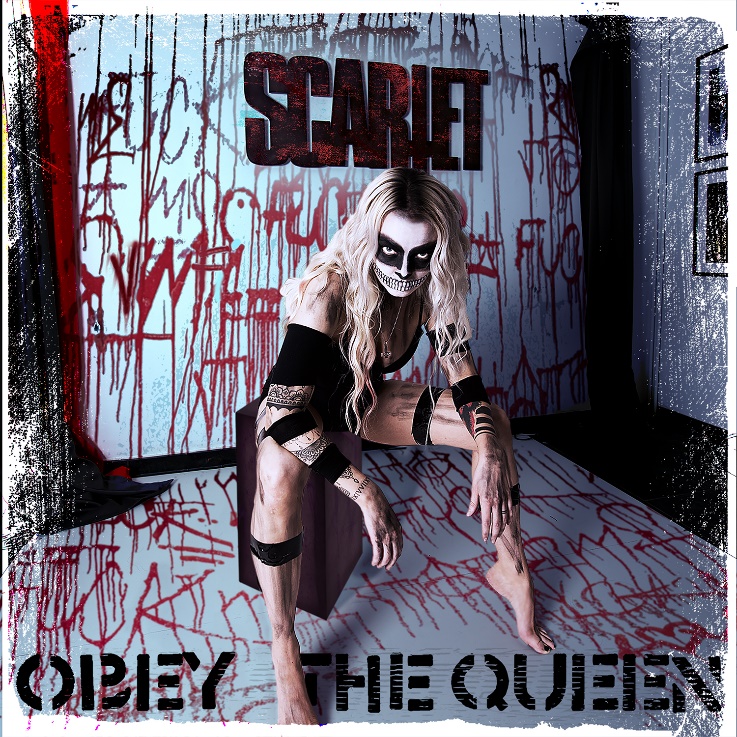 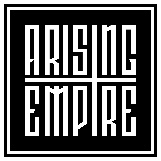 SCARLET»Obey The Queen«OUT: 13th November, 2020The album »Obey The Queen« flawlessly exemplifies the complexity and duality of Scarlets being. Her outer beauty and her inner chaos. Her kindness and her evil. Her forgiveness and her taste for blood. She is a gorgeous creature that personifies the darkest, ugliest corners of the human mind and she is never who you think she is.“Making this album I had to go deep deep down to the darkest, most painful place inside me. Digthrough memories hidden behind walls of thorns. Unbury years of tormented rage. It almost killed me. Through survival comes greatness. I want this record to inspire people to be themselves. To live free. »Obey The Queen« is a mark in history. A world domination. It's a new world now”Every song on the album portraits a time or situation of change in Scarlets life. She writes mostlyalone in her mansion up in the cold north but some of the songs like ‘#bossbitch’ and ‘Beauty &Beast’ she has teamed up with some of sweden's most famous song writers in the genre.Scarlets tells us about the songs on the album:‘Obey The Queen’World Domination“I've seen the world and its cruelties. People fighting and dying trying to obey structures and rulescreated by men. It's time for a new world order… MY world order.The title song of the album »Obey The Queen« is an anthem for the new world.”‘I Spit Fire’Birth“This song is a portrait of how a small fragile bird turn into the fire spitting dragon it always was meant to be. Society sculpture us in hard concrete and steel our voices. If a bird turns into a dragon -Concrete can turn into ashes.”‘Ugly Fucker’Fuck off“So many men in social media takes the liberty of sending me pictures of their genitalia, film clips ofthem touching themselfs or when they are in a sexual activity with another person. They write to medescribing what they want to do with me in bed. They tell me what I want sexually and that they willgive me the ride of my life. This song is a BIG FUCK YOU to all these people! You will NEVER beenough to satisfy my desires.”‘#Bossbitch’Domnation“When I show strength they call me a bitch. When I speak my mind, they call me a bitch. When I builda successful business, they call me a bitch.This is an anthem to every women, every mother, every sister, female business leader, single parentand independent women. To all the ladies who fights everyday in a world build by privilege men forprivilege men. The only purpose off #bossbitch is to promote female empowerment.Yes. I'm a bitch. A BOSS BITCH. So step the fuck aside.”‘Love Heroin’Love“We love, we die” Love is nothing but pain and survival. Once you have had the taste of love you willnever again settle for anything less. That is an unresolved equation. You will live your life knowing that the taste of happiness is an illusion created by fools.”‘Zodiac’Hunt“When the hunter becomes the prey, the game has changed. When you have nothing to lose and your mind is set to destroy you win every price you set your eyes on. I will find you. Always.”‘Krokodil’Death“For a time in my life I lived in Russia. The streets were crowded with people trying to survive. Besides the wealthy overeaters, poverty and darkness ruled the country. Krokodil is a portrait of a power killing its own by the edge of a needle.”‘Beauty & Beast’Duality“I have a monster inside of me. A beast that I fight everyday to tame. I love it and I hate it. It is a part ofme that I can't live neither with or without. With acceptance comes some kind of peace. If I welcome my darkness, It won't hurt me. This song is a reminder of that all that is inside of us, how scary it might be, is a part of us and we can learn to live with it if we treat it with love.”‘Devil Twins’Revenge“All my life I have been driven by one very strong force. That force is revenge. If your force is pure evil, I will hunt you down and destroy you. Torture you and enjoy every second of it. I will hurt you, with all means necessary.”‘Final Shot’Hope“This is my interpretation of one of the best songs ever written, “Total Panik” by Swedish hard rockband “Lillasyster”. Since I started to accept what I can not change, accept that pain can coexist with happiness and that you set the rules of your own life, it's easier to live. It doesn't have to hurt. And when it hurts, you are just alive.”Line Up: Line-up:SCARLET online:Scarlet | Vocalswww.scarlethunts.comwww.facebook.com/scarlethunts
www.instagram.com/scarlethunts